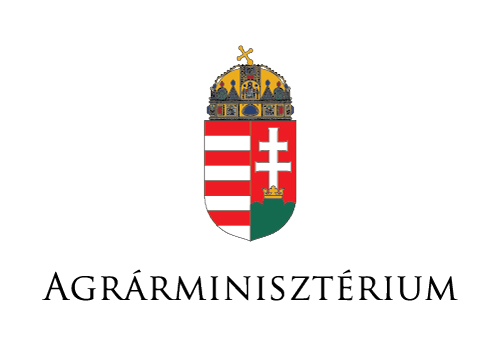 Géntechnológiai HatóságTájékoztatóA környezetvédelmi, mezőgazdasági és ipari géntechnológiai hatóság formanyomtatványa a magasabb rendű növényekhez (Gymnospermae és Angiospermae) tartozó géntechnológiával módosított szervezetek és az azokból előállított termékek nem forgalomba hozatali célú kibocsátására vonatkozóan.A Biológiai Sokféleség Egyezmény biológiai biztonságról szóló Cartagena Jegyzőkönyve, valamint a géntechnológiával módosított szervezetek környezetbe történő szándékos kibocsátásáról és a 90/220/EGK tanácsi irányelv hatályon kívül helyezéséről szóló az Európai Parlament és a Tanács 2001/18/EK irányelve (2001. március 12.), továbbá a géntechnológiai tevékenységről szóló 1998. évi XXVII. törvény (Géntörvény) 1. § (1) bekezdés c) pont 2. alpontja alapján a géntechnológiával módosított szervezetek és az azokból előállított termékek nem forgalomba hozatali célú kibocsátása engedélyköteles tevékenység.A géntechnológiai tevékenység engedélyezési eljárási rendjéről, valamint az eljárás során az Európai Bizottsággal való kapcsolattartásról szóló 132/2004. (IV.29.) Korm. rendelet 8. § (1) bekezdése értelmében az engedély iránti kérelmet magyar és angol nyelven a hasznosítónak kell benyújtania a géntechnológiai hatósághoz.A Géntörvény 10/A. § (1) bekezdése alapján a géntechnológiai hatóság az engedély iránti kérelemről a kérelem megérkezésétől számított 130 napon belül dönt. A Kérelmezőnek a géntechnológiai hatóság részére géntechnológiai módosításonként és kibocsátási helyenként 300 000 Ft igazgatási szolgáltatási díjat kell fizetni a géntechnológiai tevékenység engedélyezéséért fizetendő igazgatási szolgáltatási díjakról szóló 138/2004. (IX.23.) FVM rendeletben foglaltak szerint.A kitöltött formanyomtatványt az Agrárminisztérium, Biodiverzitás- és Génmegőrzési Főosztály részére (környezetvédelmi, mezőgazdasági és ipari géntechnológiai hatóság) szükséges elküldeni egy példányban, papír alapon és elektronikus formában a következő címekre:Postai cím: 1052 Budapest, Apáczai Csere János u. 9.Email: gmo@am.gov.huKÉRELEMA géntechnológiával módosított magasabb rendű növények (Gymnospermae és Angiospermae) nem forgalomba hozatali célú kibocsátásaira vonatkozó kérelemben megkövetelt információk I. Általános információkII. Tudományos információkIII. Kísérleti terv (a Kérelem mellékleteként is csatolható)IV. A géntechnológiával módosított szervezetek forgalomba hozataltól eltérő célú, szándékos környezetbe bocsátására vonatkozó kérelmek összefoglalójának formanyomtatványa (a 2002/813/EK tanácsi határozat „2. Rész” alapján (a Kérelem mellékleteként csatolandó)A kitöltendő formanyomtatvány elérhető itt.V. A kérelemben hivatkozott tanulmányok összefoglalásai és eredményei (a Kérelem mellékleteként is csatolható)VI. Környezeti kockázatértékelés (a Kérelem mellékleteként is csatolható)A 142/2004. (IX. 30.) FVM-GKM együttes rendelet 1. számú melléklete alapján szükséges elkészíteni, amely elérhető itt. Fontos továbbá megemlíteni, hogy a Melléklet 5. pontjában meghatározott elvekkel összhangban és a 6. pontjában meghatározott módszer alapján végzett környezeti kockázatértékelésről, valamint a 82/2003. (VII. 16.) FVM rendelet 1. számú mellékletében meghatározott információk alapján következtetéseket kell levonni a releváns befogadó környezetekben a géntechnológiával módosított szervezetek kibocsátásából eredő lehetséges környezeti hatás tekintetében a 7.1.2 pontban felsorolt összes releváns kockázati területre vonatkozóanMegjegyzések:A kérelmező hivatkozhat más kérelmezők által korábban benyújtott adatokra és eredményekre, feltéve, hogy az információk, adatok és eredmények nem bizalmas természetűek, vagy a korábbi kérelmezők írásban beleegyeztek a közlésükbe, illetve további, a kérelmező által relevánsnak tartott információt is benyújthat.Ugyanazon géntechnológiával módosított szervezet vagy géntechnológiával módosított szervezetek egy kombinációjaugyanazon a helyen vagy különböző helyeken, ésugyanazon célra, továbbáegy meghatározott időszakon belül történő kibocsátásának engedélyezésére irányuló kérelmek egyetlen kérelemben is benyújthatók a géntechnológiai hatósághoz.Mellékletek (a kijelöléshez használjon x-t vagy X-t a zárójelben megadott helyre):Kijelentem és aláírásommal igazolom, hogy a legjobb tudomásom és meggyőződésem szerint a kérelemben megadott adatok helyesek és a valóságnak megfelelnek. Kérelmezés helye és dátuma:  , ……………………………….. Aláírás P.H.A. A hasznosítóra / kérelmezőre vonatkozó adatokA. A hasznosítóra / kérelmezőre vonatkozó adatokNévCímEmail címTelefonszámB. A kérelmet benyújtó magyarországi kapcsolattartóra / ügyintézőre vonatkozó adatokB. A kérelmet benyújtó magyarországi kapcsolattartóra / ügyintézőre vonatkozó adatokNévMunkakörMunkahelyEmail címTelefonszámC. A kibocsátásért felelős személy(ek)re vonatkozó adatokC. A kibocsátásért felelős személy(ek)re vonatkozó adatokNévKépesítésGyakorlati tapasztalata (különös tekintettel, a géntechnológiával módosított szervezetekkel kapcsolatos szakmai tapasztalatokra, beleértve a publikációkat is) (A kérelem mellékleteként az önéletrajz csatolása szükséges.)Gyakorlati tapasztalata (különös tekintettel, a géntechnológiával módosított szervezetekkel kapcsolatos szakmai tapasztalatokra, beleértve a publikációkat is) (A kérelem mellékleteként az önéletrajz csatolása szükséges.)D. A kérelem tárgyaE. A kibocsátásra vonatkozó információkE. A kibocsátásra vonatkozó információk1. a kibocsátás célja1. a kibocsátás célja2. a kibocsátás várható időpontja vagy időpontjai és időtartama2. a kibocsátás várható időpontja vagy időpontjai és időtartama3. az a módszer, amely szerint a géntechnológiával módosított magasabb rendű növények kibocsátása történik3. az a módszer, amely szerint a géntechnológiával módosított magasabb rendű növények kibocsátása történik4. a kibocsátási hely előkészítésének és kezelésének módszere a kibocsátást megelőzően, a kibocsátás alatt és a kibocsátás után, beleértve a termesztési és betakarítási módszereket4. a kibocsátási hely előkészítésének és kezelésének módszere a kibocsátást megelőzően, a kibocsátás alatt és a kibocsátás után, beleértve a termesztési és betakarítási módszereket5. a növények megközelítő száma vagy növényszám / m2F. A kibocsátás helyére vonatkozó következő információk1. a kibocsátási helyszín vagy helyszínek meghatározása és mérete2. a kibocsátási helyszín ökoszisztémájának leírása, beleértve az éghajlatot, a növényzetet és az állatvilágot3. szaporodás szempontjából összeférhető vad rokonok vagy termesztett növényfajok jelenléte4. közelség hivatalosan nyilvántartott biotópokhoz vagy védett területekhez, amelyek érintettek lehetnekA. A befogadó növényre, vagy amennyiben releváns, szülői növényekre vonatkozó információkA. A befogadó növényre, vagy amennyiben releváns, szülői növényekre vonatkozó információk1. Teljes név1. Teljes néva) családnévb) nemzetségc) fajd) alfaje) fajta / nemesítési vonalf) köznyelvi elnevezés2. A növényföldrajzi elterjedése és termesztése az Európai Unióban2. A növényföldrajzi elterjedése és termesztése az Európai Unióban3. A szaporodásra vonatkozó információk3. A szaporodásra vonatkozó információka) szaporodásmód vagy szaporodásmódoka) szaporodásmód vagy szaporodásmódokb) a szaporodást befolyásoló különleges tényezők, ha van ilyenb) a szaporodást befolyásoló különleges tényezők, ha van ilyenc) generációs időc) generációs idő4. Szaporodás szempontjából összeférhetőség más termesztett vagy vadon élő növényfajokkal, beleértve a kompatibilis fajok elterjedését Európában4. Szaporodás szempontjából összeférhetőség más termesztett vagy vadon élő növényfajokkal, beleértve a kompatibilis fajok elterjedését Európában5. Túlélőképesség5. Túlélőképességa) képesség túlélési struktúrák képzésére vagy nyugalmi állapotraa) képesség túlélési struktúrák képzésére vagy nyugalmi állapotrab) a túlélést befolyásoló különleges tényezők, ha vannak ilyenekb) a túlélést befolyásoló különleges tényezők, ha vannak ilyenek6. Terjedés6. Terjedésa) a terjedés módjai és mértékea) a terjedés módjai és mértékeb) a terjedést befolyásoló különleges tényezők, ha vannak ilyenekb) a terjedést befolyásoló különleges tényezők, ha vannak ilyenek7. Azon növények esetében, amelyeket az Európai Unióban általában nem termesztenek, a növény természetes élőhelyének leírása, beleértve a természetes ragadozókra, a parazitákra, a versenytársakra és a szimbiózisban élő szervezetekre vonatkozó információkat7. Azon növények esetében, amelyeket az Európai Unióban általában nem termesztenek, a növény természetes élőhelyének leírása, beleértve a természetes ragadozókra, a parazitákra, a versenytársakra és a szimbiózisban élő szervezetekre vonatkozó információkat8. A növénynek a géntechnológiával módosított magasabb rendű növényre vonatkozó lehetséges kölcsönhatásai abban az ökoszisztémában található más szervezetekkel, ahol az rendszerint él, vagy egyéb helyen, beleértve az emberekre, állatokra és más szervezetekre gyakorolt toxikus hatásokra vonatkozó információkat8. A növénynek a géntechnológiával módosított magasabb rendű növényre vonatkozó lehetséges kölcsönhatásai abban az ökoszisztémában található más szervezetekkel, ahol az rendszerint él, vagy egyéb helyen, beleértve az emberekre, állatokra és más szervezetekre gyakorolt toxikus hatásokra vonatkozó információkatB. Molekuláris jellemzés1. A géntechnológiai módosításra vonatkozó információka) a géntechnológiai módosításra felhasznált módszerek leírásab) a felhasznált vektor természete és forrásac) a géntechnológiai módosításhoz alkalmazott nukleinsav vagy nukleinsavak forrása, a beépülésre szánt régió minden egyes alkotóelemének mérete és szándékolt szerepe2. A géntechnológiával módosított magasabb rendű növényre vonatkozó adatoka) a beépített vagy módosított jellemző vagy jellemzők és ismertetőjegyek általános leírásab) a ténylegesen beépült / törölt szakaszokra vonatkozó információk•	az inszertum mérete és másolatainak száma, valamint a jellemzésre használt módszerek•	törlés esetén a kivágott szakasz vagy szakaszok mérete és funkciója•	az inszertum szubcelluláris lokalizációja a növényi sejtekben (sejtmagba, kloroplasztiszba, mitokondriumba történt beépülés vagy nem beépült formában való fennmaradás) és a meghatározás módszereic) a növény azon részei, amelyben az inszertum kifejeződikd) az inszertum genetikai stabilitása és a géntechnológiával módosított magasabb rendű növény fenotípusos stabilitása3. A molekuláris jellemzésre vonatkozó következtetésekC. Speciális kockázati területekre vonatkozó információk1. Bármilyen változás géntechnológiával módosított magasabb rendű növény perzisztenciájában vagy inváziós képességében, valamint azon képességében, hogy genetikai anyagot adjon át más szervezeteknek, és annak káros környezeti hatásai2. Bármilyen változás géntechnológiával módosított magasabb rendű növény azon képességében, hogy genetikai anyagot adjon át mikroorganizmusoknak, és annak káros környezeti hatásai3. A géntechnológiával módosított magasabb rendű növények és a célszervezetek kölcsönhatásának mechanizmusa és annak káros környezeti hatásai4. Lehetséges változások a géntechnológiával módosított magasabb rendű növénynek nem célszervezetekkel történő, a genetikai módosításból eredő kölcsönhatásaiban, valamint azok káros környezeti hatásai5. A géntechnológiai módosítás eredményeként kialakuló lehetséges változások a géntechnológiával módosított magasabb rendű növényekkel kapcsolatos mezőgazdasági gyakorlatban és a növények kezelésében, valamint azok káros környezeti hatásai6. Lehetséges kölcsönhatások az abiotikus környezettel és annak káros környezeti hatásai7. A genetikai módosításból eredő bármilyen, az emberi és állati egészségre ható, mérgező, allergén vagy más káros hatás8. Az egyes kockázati területekre vonatkozó következtetésekD. Az ellenőrzésre, a nyomon követésre, a kibocsátás utáni állapotra és a hulladékkezelési tervekre vonatkozó információk1. A megtett intézkedések, beleértve a következőketa) térbeli és időbeli izoláció a szaporodás szempontjából összeférhető növényfajoktól, mind a rokon vad-, és gyomnövényektől, mind a termesztett növényektőlb) a géntechnológiával módosított magasabb rendű növény bármely szaporító képlete terjedésének minimálisra csökkentésére vagy megelőzésére irányuló bármely intézkedés2. A hely kibocsátás utáni kezelési módszereinek leírása3. A géntechnológiával módosított növényre - beleértve a hulladékokat - alkalmazott kibocsátás utáni kezelési módszerek leírása4. A felügyeleti tervek és technikák leírása5. A készenléti terv leírása6. Módszerek és eljárások leírása az alábbiakraa) a géntechnológiával módosított magasabb rendű növény kibocsátási helyen kívüli terjedésének elkerülése vagy minimálisra csökkentéseb) a kibocsátási hely illetéktelen személyek jogtalan behatolásától való védelmec) más szervezeteknek a kibocsátási helyre történő belépésének megelőzése vagy minimálisra csökkentéseE. A géntechnológiával módosított magasabb rendű növény kimutatására és meghatározására szolgáló technikák leírásaF. Információk a géntechnológiával módosított magasabb rendű növény esetleges korábbi kibocsátásairól1. A kibocsátásért felelős személy(ek) önéletrajza()2. Kísérleti terv (opcionálisan mellékletként, vagy jelen formanyomtatványban kitöltve)()3. A kérelem összefoglalójának formanyomtatványa()4. A kérelemben hivatkozott tanulmányok összefoglalásai és eredményei (opcionálisan mellékletként, vagy jelen formanyomtatványban kitöltve)()5. Környezeti kockázatértékelés (opcionálisan mellékletként, vagy jelen formanyomtatványban kitöltve)()6. Egyéb (opcionális)()